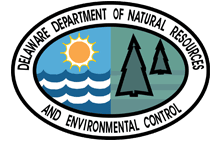 REQUEST FOR COASTAL ZONE ACT PERMIT MAJOR MODIFICATIONState of DelawareDepartment of Natural Resources and Environmental ControlDivision of Climate, Coastal and EnergyPermittee’s NameProject Name – Permit NumberDate of SubmissionTemplate v1.102020REQUEST FOR COASTAL ZONE ACT PERMIT MAJOR MODIFICATION INSTRUCTIONSThis form is for major modifications of standard Coastal Zone Act and conversion permits. For sections within Parts 1-5 which are not applicable to your project, do not leave blank; present a clear statement of why the section is not applicable to your project. Permittees without conversion permits do not need to complete Part 6.Because all permittees’ projects are different, this word document template will provide flexibility for needed space to answer the questions. Please insert additional lines for text where needed. If appropriate, attach extra pages referencing the corresponding section.Submit one electronic copy to CZA_Program@delaware.gov. If unable to submit electronically, send a hard copy, CD, or USB to:Coastal Zone Act ProgramDepartment of Natural Resources and Environmental ControlDivision of Climate, Coastal and Energy100 W Water Street, Suite 7BDover, DE 19904Be advised that a Request for Coastal Zone Act Permit Major Modification is a public document, which may be displayed at places including, but not limited to, DNREC offices and the DNREC website. If this application requires you to place confidential information or data in the application to make it administratively complete, note the Delaware Freedom of Information Act (29 Delaware Code, Chapter 100) and DNREC’s Freedom of Information Act Regulations (8 DE Admin. Code 900), Section 6.0 Requests for Confidentiality, for the proper procedure in requesting confidentiality.Be advised that following submission of this form, the Coastal Zone Act Program will provide confirmation that it is administratively complete. Once deemed administratively complete, the major modification request will be subject to a 20-business day public comment period. A public hearing may be scheduled at the discretion of the DNREC Secretary.TABLE OF CONTENTSPART 1. CERTIFICATION BY APPLICANTPART 2. PERMITTEE INFORMATION AND SITE IDENTIFICATIONPART 3. CURRENT PERMITTED ACTIVITY SUMMARYPART 4. MODIFICATION INFORMATIONPART 5. OFFSETPART 6. CONVERSION PERMIT PROVISIONSATTACHMENTSPART 1. CERTIFICATION BY APPLICANT	Under the penalty of perjury pursuant to 11 Delaware Code §§1221-1235, I hereby certify that all the information contained in this Request for Coastal Zone Act Major Modification and any attachments is true and complete to the best of my belief.	I hereby acknowledge that all information in this application will be public information subject to the Delaware Freedom of Information Act, except for information through an approved confidentiality request by the Secretary of the Department of Natural Resources and Environmental Control.______________________________Print Name of Permittee______________________________Signature of Permittee______________________________Title______________________________DatePART 2. PERMITTEE INFORMATION AND SITE IDENTIFICATION2.1	Identification of the permittee:	Company name:	Address:	Telephone:	Fax:2.2	Primary contact:	Name:	Position	Telephone:	Email:2.3	Site of proposed modification (if different from above):2.4	Permit(s) currently held for this activity (note project number and type – standard or conversion):2.5	Authorized agent (if any):	Name:	Address:	Telephone:	Fax:If utilizing an authorized agent for this request, provide written authorization from client to confirm authorized agent.2.6	Is the permittee claiming confidentiality in any section of the form?If yes, see instructions on page 2.PART 3. CURRENT PERMITTED ACTIVITY SUMMARY3.1	Provide a brief summary describing the current permitted activity.3.2	Briefly describe any environmental impacts resulting from the current activity.PART 4. MODIFICATION INFORMATION4.1	Summarize the purpose of the proposed modification and impacts to the current processes.4.2	Does the proposed modification constitute a manufacturing or heavy industry use?4.3	Would the proposed modification require a zoning change? If so, provide approval from the appropriate zoning authority as an attachment.4.4	Would the proposed modification be located entirely within the footprint of a nonconforming use site, as found in Appendix B of the Regulations Governing Delaware’s Coastal Zone (7 DE. Admin. Code 101), herein referred to as “Regulations”? If not, would any portion of the proposed modification be located within an above-referenced footprint?4.5	Does the proposed modification extend the current area of the permitted activity? If so, by what quantity?4.6	Does the proposed modification expand the production capacity of the permitted activity? If so, by what quantity?4.7	Does the proposed modification result in the production of any new products? If so, explain.4.8	Does the proposed modification result in new supporting facilities? If so, explain.4.9	Does the proposed modification require the installation of an additional pier or ship docking facility? If so, is the intended use for bulk product transfer? Explain.4.10	Does the proposed modification require the installation of the following new equipment or facilities? If so, explain each in detail.	Smoke stacks:	Tanks:	Distillation or reaction columns:	Chemical processing equipment:	Scrubbing towers:	Pickling equipment:	Waste treatment lagoons:	Smelters:	Incinerators:	Other (list):4.11	List materials to be utilized by the proposed modification and how they would be transported to the site.4.12	Provide a map of appropriate scale to clearly show the site. Mark important natural features, existing buildings, and existing processing equipment. Note attachment #.4.13	Provide a schematic to clearly show any changes to the site as a result of the proposed modification. Note attachment #.4.14	Has the applicant coordinated with any other sections of DNREC for this proposed modification? If so, state which section(s).4.15	Does the proposed modification result in increased environmental impacts? Utilize the provided tables if applicable.	Air quality:	Surface and groundwater quality:	Other impacts:4.16	Does the proposed modification result in impacts to the following criteria?	Economy:	County and municipal comprehensive planning:	Neighboring land uses:4.17	Does the proposed modification result in increased safety concerns? If so, how are they proposed to be addressed?PART 5. OFFSETWould the proposed modification result in the need of a new offset proposal to more than offset new negative environmental impacts? If so, what is the permittee proposing? If not, provide justification.PART 6. CONVERSION PERMIT PROVISIONS6.1	Would the proposed modification result in any changes to the existing Environmental Stabilization and Remediation Plan? If so, provide the required documentation and information outlined under subsection 8.4.4 and successive subsections of the Regulations as an attachment.6.2	Would the proposed modification result in any changes to the existing Sea Level Rise and Coastal Storms Plan? If so, provide the required documentation and information outlined under subsection 8.4.2 and successive subsections of the Regulations as an attachment.6.3	What financial assurance instrument is the permittee proposing to utilize to satisfy the requirements under subsection 8.6.4.1 and successive subsections of the Regulations? Provide the required documentation and information as an attachment.ATTACHMENTSPollutantExisting EmissionsExisting EmissionsNet Increase/DecreaseNet Increase/DecreaseNew Total EmissionsNew Total EmissionsPercent Change(compare tons/year)PollutantLbs/dayTons/yearLbs/dayTons/yearLbs/dayTons/yearPercent Change(compare tons/year)PollutantCurrent Discharge Concentration(ppm)New or Changed DischargeConcentration(ppm)Current DischargeCurrent DischargeNet Increase/DecreaseNet Increase/DecreaseNew Total EmissionsNew Total EmissionsPollutantCurrent Discharge Concentration(ppm)New or Changed DischargeConcentration(ppm)Lbs/dayTons/yearLbs/dayTons/yearLbs/dayTons/yearImpactCurrentNewNet ChangeSurface and groundwater withdrawalsHabitat lossImpacts to flora and faunaImpacts to threatened or endangered speciesSolid and hazardous waste generationNoiseOdorsGlareHeatVibrationRadiationElectromagnetic interferenceLocal aesthetic qualityOther